NyilatkozatIskolaválasztásrólAlulírott……………………………………………………………………………………………. szülőszületési helye, ideje:………………………………………………………………………......................lakcíme, tartózkodási helye:…………………………………………………………………………......Alulírott…………………………………………………………………………………………… szülőszületési helye, ideje:……………………………………………………………………………………lakcíme, tartózkodási helye:…………………………………………………………………………….beleegyezésemet adom hivatkozással a Polgári Törvénykönyvről szóló 2013. évi V. törvény XVIII. fejezet 4:175§-ára, hogy gyermekem ……………………………………………………………………………………….. (név)születési helye, ideje:……………………………………………………………………………….......az alábbi közoktatási intézménnyel tanulói jogviszonyt létesítsen:………………………………………………………………………………………………(intézmény)címe:……………………………………………………………………………………………………...………………………………………			…………………………………………                         szülő							szülőBudapest, ………………………………………………………………………..Tanú1:							Tanú 2:Név:………………………………………………………	Név:………………………………………………Cím:………………………………………………………	Cím:………………………………………………..Ig.szám:…………………………………………………..	 Ig.szám:…………………………………………...Aláírás:……………………………………………………	Aláírás:…………………………………………….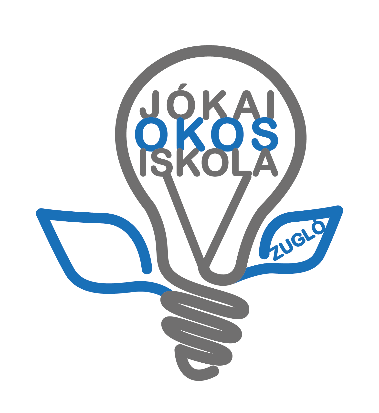 BUDAPEST XIV. KERÜLETI JÓKAI MÓR ÁLTALÁNOS ISKOLA1145 Budapest, Erzsébet királyné útja 35-37.Igazgató: Hudu MariannTelefon:467-0918,OM azonosítója: 035048e-mail:igazgato.jokaibp14@gmail.com  jokaisuli14.gazdasagi@gmail.comwww.jokailapja.hu